РОССИЙСКАЯ ФЕДЕРАЦИЯКраснодарский крайМуниципальное дошкольное образовательное бюджетное учреждение детский сад комбинированного вида № 34 . Сочи, ул. Клубничная, 30_____________________________________________________________________________ПриказОт 29.10.2018                                                                             № 136На основании заявления родителей, положения "О порядке приема, учета обучающихся, воспитанников дошкольного образования" приказываю:Зачислить с 29.10.2018в ГКП «В»в 2 младшую группу «В»в ГКП «А»Макаровой Ю.В. внести персональные данные обучающегося, воспитанника в электронную базу.Толстик К.В. разместить приказ  на сайте МДОУ детский сад комбинированного вида №34.Контроль за исполнением приказа оставляю за собой.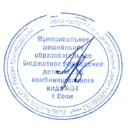 Заведующая МДОУ детский сад                              комбинированного вида №34                                                                   Э.Н. Петросян№
Ф.И. ребенка1Савельева Василиса Евгеньевна№
Ф.И. ребенка1Крылова Алена Алексеевна№
Ф.И. ребенка1Ковина Алиса Станиславовна